Activité : Comment lutter contre le chômage ??Visionner la Vidéo sur le site Dessine moi l’éco « D’où vient le chômage ? Que peut-on 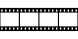  faire ? »      http://dessinemoileco.com/dou-vient-chômage-y-t-il-remede/Q1 :Qu’est- ce que le chômage conjoncturel ?Q2 Que proposent les économistes keynésiens pour lutter contre le chômage conjoncturel ? Compléter le schéma ci –dessous pour présenter les mécanismes économiques des politiques qu’ils préconisent :Q3  A quelles contraintes se heurtent ces politiques keynésiennes ?Q4 : Dans l’approche néo-classique, à quelle condition une entreprise embauche-t-elle ? (Rappel)Q5 : Quelles sont les propositions des économistes néo-classiques pour baisser le chômage conjoncturel ? Puis complétez le schéma ci-dessous à l’aide des notions suivantes : baisser, part de marché, plus, travail, cotisations patronales, embauches, embaucher, prix, augmentent, chômageQ6 : Qu’est-ce que le chômage structurel ? Présentez les différentes solutions évoquées dans la vidéo pour l’enrayer.( A compléter à l’aide des documents de votre manuel )Eléments de correctionQ1 Qu’est- ce que le chômage conjoncturel ?  Le chômage conjoncturel est lié à une conjoncture défavorable à l’emploi c-à-d à une insuffisance de l’activité économique qui s’explique par : - pour les keynésiens, une DG trop faible (insuffisance de la D effective)- pour les néoclassiques, un manque de rentabilité de l’activité éco (cout du L  trop élevé)Q2 Que proposent les économistes keynésiens pour lutter contre le chômage conjoncturel ? Compléter le schéma ci –dessous pour présenter les mécanismes économiques des politiques qu’ils préconisent :Q3  A quelles contraintes se heurtent ces politiques keynésiennes ?Rappel :-Contrainte extérieure : (présentée dans la vidéo) toute relance de la demande globale ( D des ménages et des entreprises françaises) agit aussi (et surtout) sur la production de nos partenaires commerciaux (les ménages et entreprises français achètent bcp de produits étangers, provenant d’ europe et d’ailleurs dans le monde)- Contrainte budgétaire : (abordée dans le chapitre sur l’UEM européenne) les politiques budgétaires de relance sont financés à court terme par déficit budgétaire. Or notre appartenance à l’UEM nous impose de maîtrise notre déficit budgétaire et notre dette publique (cf les critères de convergence : déficit < 3% du PIB… )Rmq : -notons qu’une relance de la D peut créer des tensions inflationistes à court terme (selon le niveau des stocks)- Une politique de relance peut aussi être menée par les institutions monétaires (BCE en Europe) : en UE , la BCE est autonome (décide seule des politiques monétaires à mener , communément, à tous les pays de la zone euro). Politique monétaire expansionniste/ de relance vise à baisser les taux d’i directeurs afin de relancer la DG par la création monétaire .Q4 : Pour les néo-classiques, les entreprises embauchent, créent des emplois si et seulement si leur activité est rentable (dégage du profit). Elles vont donc embaucher tant que le dernier embauché crée plus de valeur (productivité marginale) que ce qu’il ne coûte (le cout marginal du L équivaut ici au salaire réel ) . Donc elle embauche tant que : Productivité marginale est > coût de ce travailleur (au salaire réel (brut)) Quelles politiques faut-il mener pour inciter les entreprises à créer des emplois ? Comme il est difficile d’agir directement et rapidement sur la productivité (sauf innovation de procédés, mais qui prend du temps…), ici il faut agir sur le coût du facteur travail (salaire, cotisations sociales, primes…). Comme il est difficile/délicat de baisser le salaire (conflits), la baisse du cout du L passe par ex ici par la baisse des cotisations sociales.Q5 : Quelles sont les propositions des économistes néoclassiques, libéraux pour baisser le chômage conjoncturel ? Puis complétez le schéma ci-dessous pour présenter les mécanismes économiques des politiques qu’ils préconisent :Mais / !\ Ces politiques ont aussi des limites et des effets pervers :Une baisse du salaire réel peut entraîner une démotivation des travailleurs= baisse de Productivité. Les néo-keynésiens ont observé rappelons le (cf cours) que proposer une  hausse de salaire (> au salaire d’équilibre) pouvait motiver les travailleurs à être plus efficaces (« salaire d’efficience »), ce qui accroît leur productivité...On peut noter deux effets pervers à la baisse des cotisations sociales (sur les bas salaires) en France : Un effet de substitution : on remplace un chômeur qui ne bénéficie pas de la politique de réduction des charges par un chômeur qui en bénéficie.Donc, on constate que la création d’emplois a profité surtout aux emplois peu qualifiés dans les services. Un effet d’aubaine : l’entreprise embauche un chômeur à moindre coût alors qu’elle l’aurait de toute façon embauché parce qu’elle en avait besoin.Q6  : Qu’est-ce que le chômage structurel ? Présentez les différentes solutions évoquées dans la vidéo pour l’enrayer. (+ s’aider du manuel)